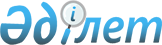 О бюджете села Кендерли на 2024 - 2026 годыРешение Жанаозенского городского маслихата Мангистауской области от 28 декабря 2023 года № 12/102.
      Сноска. Вводится в действие с 01.01.2024 в соответствии с пунктом 3 настоящего решения.
      В соответствии с Бюджетным кодексом Республики Казахстан, Законом Республики Казахстан "О местном государственном управлении и самоуправлении в Республике Казахстан", Жанаозенский городской маслихат РЕШИЛ:
      1. Утвердить бюджет села Кендерли на 2024 - 2026 годы согласно приложениям 1, 2 и 3 соответственно к настоящему решению, в том числе на 2024 год следующих объемах: 
      1)доходы – 586 969,6 тысяч тенге, в том числе по:
      налоговым поступлениям – 57 051,2 тысячи тенге;
      неналоговым поступлениям – 0,0 тенге;
      поступлениям от продажи основного капитала – 0,0 тенге;
      поступлениям трансфертов – 529 918,4 тысячи тенге;
      2)затраты – 596 083,0 тысячи тенге;
      3)чистое бюджетное кредитование – 0,0 тенге, в том числе:
      бюджетные кредиты – 0,0 тенге;
      погашение бюджетных кредитов – 0,0 тенге;
      4)сальдо по операциям с финансовыми активами – 0,0 тенге, в том
      числе:
      приобретение финансовых активов – 0,0 тенге;
      поступления от продажи финансовых активов государства – 0,0 тенге;
      5)дефицит (профицит) бюджета – - 9 113,4 тысячи тенге;
      6)финансирование дефицита (использование профицита) бюджета –
      9 113,4 тысячи тенге;
      поступления займов – 0,0 тенге;
      погашение займов – 0,0 тенге;
      используемые остатки бюджетных средств – 9 113,4 тысячи тенге.
      Сноска. Пункт 1 в редакции решения Жанаозенского городского маслихата Мангистауской области от 25.04.2024 № 16/136 (вводится в действие с 01.01.2024).


      2. Учесть, что из городского бюджета в бюджет села Кендерли на 2024 год выделена субвенция в сумме 529 411,4 тысячи тенге.
      Сноска. Пункт 2 в редакции решения Жанаозенского городского маслихата Мангистауской области от 25.04.2024 № 16/136 (вводится в действие с 01.01.2024).


      3. Настоящее решение вводится в действие с 1 января 2024 года. Бюджет села Кендерли на 2024 год
      Сноска. Приложение 1 в редакции решения Жанаозенского городского маслихата Мангистауской области от 25.04.2024 № 16/136 (вводится в действие с 01.01.2024). Бюджет села Кендерли на 2025 год Бюджет села Кендерли на 2026 год
					© 2012. РГП на ПХВ «Институт законодательства и правовой информации Республики Казахстан» Министерства юстиции Республики Казахстан
				
      Председатель Жанаозенского городского маслихата 

Г. Байжанов
Приложение 1к решению Жанаозенского городского маслихата от 28 декабря 2023 года № 12/102
Категория
Категория
Категория
Категория
Наименование
Сумма, тысяч тенге
Класс
Класс
Класс
Наименование
Сумма, тысяч тенге
Подкласс
Подкласс
Наименование
Сумма, тысяч тенге 1 1 1 1 2 3
1. Доходы
586 969,6
1
Налоговые поступления
57 051,2
01
Подоходный налог
1 915,2
2
2
Индивидуальный подоходный налог
1 915,2
04
Налоги на собственность
55 136,0
1
1
Налоги на имущество
1 657,0
3
3
Земельный налог
706,0
4
4
Налог на транспортные средства
52 773,0
05
Внутренние налоги на товары, работы и услуги
0,0
3
3
Плата за пользование земельными участками
0,0
2
Неналоговые поступления
0,0
06
Другие неналоговые поступления в местный бюджет
0,0
1
1
Другие неналоговые поступления 
0,0
4
Поступления трансфертов
529 918,4
02
Трансферты из вышестоящих органов государственного управления
529 918,4
3
3
Трансферты из районного (города областного значения) бюджета
529 918,4
Функциональная группа
Функциональная группа
Функциональная группа
Функциональная группа
Наименование
Сумма, тысяч тенге
Функциональная подгруппа
Функциональная подгруппа
Функциональная подгруппа
Наименование
Сумма, тысяч тенге
Администратор бюджетных программ
Администратор бюджетных программ
Наименование
Сумма, тысяч тенге
Программа
Наименование
Сумма, тысяч тенге 1 1 1 1 2 3
2. Затраты
596 083,0
01
Государственные услуги общего характера
92 036,0
1
Представительные, исполнительные и другие органы, выполняющие общие функции государственного управления
92 036,0
124
Аппарат акима города районного значения, села, поселка, сельского округа
92 036,0
001
Услуги по обеспечению деятельности акима города районного значения, села, поселка, сельского округа
49 791,0
022
Капитальные расходы государственного органа
7 500,0
032
Капитальные затраты подведомственных государственных учреждений и организаций
34 745,0
06
Социальная помощь и социальное обеспечение
10 234,0
2
Социальное обеспечение
10 234,0
124
Аппарат акима города районного значения, села, поселка, сельского округа
10 234,0
003
Оказание социальной помощи нуждающимся гражданам на дому
10 234,0
07
Жилищно-коммунальное хозяйство
306 187,0
3
Жилищное хозяйство
306 187,0
124
Аппарат акима города районного значения, села, поселка, сельского округа
306 187,0
008
Освещение улиц в населенных пунктах
116 000,0
009
Обеспечение санитарии населенных пунктов
150 000,0
011
Благоустройство и озеленение населенных пунктов
40 187,0
08
Культура, спорт, туризм и информационное пространство
187 626,0
1
Деятельность в области культуры
187 626,0
124
Аппарат акима города районного значения, села, поселка, сельского округа
187 626,0
006
Поддержка культурно – досуговой работы на местном уровне
187 626,0
3. Чистое бюджетное кредитование
0,0
Бюджетные кредиты
0,0
Погашение бюджетных кредитов
0,0
4. Сальдо по операциям с финансовыми активами
0,0
Приобретение финансовых активов
0,0
Поступления от продажи финансовых активов государства
0,0
5. Дефицит (профицит) бюджета
-9 113,4
6. Финансирование дефицита (использование
профицита) бюджета
9 113,4
Поступления займов
0,0
Погашение займов
0,0
Категория
Категория
Категория
Категория
Наименование
Сумма, тысяч тенге
Класс
Класс
Класс
Наименование
Сумма, тысяч тенге
Подкласс
Подкласс
Наименование
Сумма, тысяч тенге 1 1 1 1 2 3
8
Используемые остатки бюджетных средств
9 113,4
01
Остатки бюджетных средств
9 113,4
1
1
Свободные остатки бюджетных средств
9 113,4Приложение 2к решению Жанаозенского городского маслихата от 28 декабря 2023 года № 12/102
Категория
Категория
Категория
Категория
Наименование
Сумма, тысяч тенге
Класс
Класс
Класс
Наименование
Сумма, тысяч тенге
Подкласс
Подкласс
Наименование
Сумма, тысяч тенге 1 1 1 1 2 3
1. Доходы
575 028
1
Налоговые поступления
62 498
01
Подоходный налог
5 292
2
2
Индивидуальный подоходный налог
5 292
04
Налоги на собственность
57 206
1
1
Налоги на имущество
1 740
3
3
Земельный налог
55
4
4
Налог на транспортные средства
55 411
05
Внутренние налоги на товары, работы и услуги
0
3
3
Плата за пользование земельными участками
0
2
Неналоговые поступления
0
06
Другие неналоговые поступления в местный бюджет
0
1
1
Другие неналоговые поступления 
0
4
Поступления трансфертов
512 530
02
Трансферты из вышестоящих органов государственного управления
512 530
3
3
Трансферты из районного (города областного значения) бюджета
512 530
Функциональная группа
Функциональная группа
Функциональная группа
Функциональная группа
Наименование
Сумма, тысяч тенге
Функциональная подгруппа
Функциональная подгруппа
Функциональная подгруппа
Наименование
Сумма, тысяч тенге
Администратор бюджетных программ
Администратор бюджетных программ
Наименование
Сумма, тысяч тенге
Программа
Наименование
Сумма, тысяч тенге 1 1 1 1 2 3
2. Затраты
575 028
01
Государственные услуги общего характера
51 225
1
Представительные, исполнительные и другие органы, выполняющие общие функции государственного управления
51 225
124
Аппарат акима города районного значения, села, поселка, сельского округа
51 225
001
Услуги по обеспечению деятельности акима города районного значения, села, поселка, сельского округа
51 225
06
Социальная помощь и социальное обеспечение
10 746
2
Социальное обеспечение
10 746
124
Аппарат акима города районного значения, села, поселка, сельского округа
10 746
003
Оказание социальной помощи нуждающимся гражданам на дому
10 746
07
Жилищно-коммунальное хозяйство
321 300
3
Жилищное хозяйство
321 300
124
Аппарат акима города районного значения, села, поселка, сельского округа
321 300
008
Освещение улиц в населенных пунктах
121 800
009
Обеспечение санитарии населенных пунктов
157 500
011
Благоустройство и озеленение населенных пунктов
42 000
08
Культура, спорт, туризм и информационное пространство
191 757
1
Деятельность в области культуры
191 757
124
Аппарат акима города районного значения, села, поселка, сельского округа
191 757
006
Поддержка культурно – досуговой работы на местном уровне
191 757
3. Чистое бюджетное кредитование
0
Бюджетные кредиты
0
Погашение бюджетных кредитов
0
4. Сальдо по операциям с финансовыми активами
0
Приобретение финансовых активов
0
Поступления от продажи финансовых активов государства
0
5. Дефицит (профицит) бюджета
0
6. Финансирование дефицита (использование
профицита) бюджета
0
Поступления займов
0
Погашение займов
0
Категория
Категория
Категория
Категория
Наименование
Сумма, тысяч тенге
Класс
Класс
Класс
Наименование
Сумма, тысяч тенге
Подкласс
Подкласс
Наименование
Сумма, тысяч тенге 1 1 1 1 2 3
8
Используемые остатки бюджетных средств
0
01
Остатки бюджетных средств
0
1
1
Свободные остатки бюджетных средств
0Приложение 3к решению Жанаозенского городского маслихата от 28 декабря 2023 года № 12/102
Категория
Категория
Категория
Категория
Наименование
Сумма, тысяч тенге
Класс
Класс
Класс
Наименование
Сумма, тысяч тенге
Подкласс
Подкласс
Наименование
Сумма, тысяч тенге 1 1 1 1 2 3
1. Доходы
603 552
1
Налоговые поступления
65 624
01
Подоходный налог
5 557
2
2
Индивидуальный подоходный налог
5 557
04
Налоги на собственность
60 067
1
1
Налоги на имущество
1 827
3
3
Земельный налог
58
4
4
Налог на транспортные средства
58 182
05
Внутренние налоги на товары, работы и услуги
0
3
3
Плата за пользование земельными участками
0
2
Неналоговые поступления
0
06
Другие неналоговые поступления в местный бюджет
0
1
1
Другие неналоговые поступления 
0
4
Поступления трансфертов
537 928
02
Трансферты из вышестоящих органов государственного управления
537 928
3
3
Трансферты из районного (города областного значения) бюджета
537 928
Функциональная группа
Функциональная группа
Функциональная группа
Функциональная группа
Наименование
Сумма, тысяч тенге
Функциональная подгруппа
Функциональная подгруппа
Функциональная подгруппа
Наименование
Сумма, тысяч тенге
Администратор бюджетных программ
Администратор бюджетных программ
Наименование
Сумма, тысяч тенге
Программа
Наименование
Сумма, тысяч тенге 1 1 1 1 2 3
2. Затраты
603 552
01
Государственные услуги общего характера
53 779
1
Представительные, исполнительные и другие органы, выполняющие общие функции государственного управления
53 779
124
Аппарат акима города районного значения, села, поселка, сельского округа
53 779
001
Услуги по обеспечению деятельности акима города районного значения, села, поселка, сельского округа
53 779
06
Социальная помощь и социальное обеспечение
11 283
2
Социальное обеспечение
11 283
124
Аппарат акима города районного значения, села, поселка, сельского округа
11 283
003
Оказание социальной помощи нуждающимся гражданам на дому
11 283
07
Жилищно-коммунальное хозяйство
337 365
3
Жилищное хозяйство
337 365
124
Аппарат акима города районного значения, села, поселка, сельского округа
337 365
008
Освещение улиц в населенных пунктах
127 890
009
Обеспечение санитарии населенных пунктов
165 375
011
Благоустройство и озеленение населенных пунктов
44 100
08
Культура, спорт, туризм и информационное пространство
201 125
1
Деятельность в области культуры
201 125
124
Аппарат акима города районного значения, села, поселка, сельского округа
201 125
006
Поддержка культурно – досуговой работы на местном уровне
201 125
3. Чистое бюджетное кредитование
0
Бюджетные кредиты
0
Погашение бюджетных кредитов
0
4. Сальдо по операциям с финансовыми активами
0
Приобретение финансовых активов
0
Поступления от продажи финансовых активов государства
0
5. Дефицит (профицит) бюджета
0
6. Финансирование дефицита (использование
профицита) бюджета
0
Поступления займов
0
Погашение займов
0
Категория
Категория
Категория
Категория
Наименование
Сумма, тысяч тенге
Класс
Класс
Класс
Наименование
Сумма, тысяч тенге
Подкласс
Подкласс
Наименование
Сумма, тысяч тенге 1 1 1 1 2 3
8
Используемые остатки бюджетных средств
0
01
Остатки бюджетных средств
0
1
1
Свободные остатки бюджетных средств
0